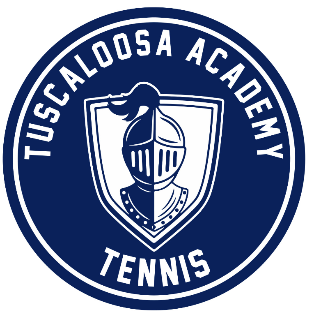 2022 Tuscaloosa Academy TennisDate 		Opponent			Location 				TimeMar. 3	Lakeside			Away(O’Conner Tennis Center	1:00		Mar. 4	Morgan			Away(Selma C.C.)			1:00Mar. 8	Restoration/Southern	Away(George Ward Park)	2/4:00	Mar. 10	Pike/Glenwood		Away(O’Conner Tennis Center	12:30/2:30Mar. 22	Lee-Scott			Home(North River Yacht Club)	1:00Mar. 31	Ft. Dale			Away(Greenville)			1:30Apr. 4		Monroe			Away(Lagoon Park)		11:00Apr. 11-12	State Tournament		Away(Lagoon Park)		TBA				